Boonslick Regional Planning Commission- Revolving Loan Fund- Loan Application Package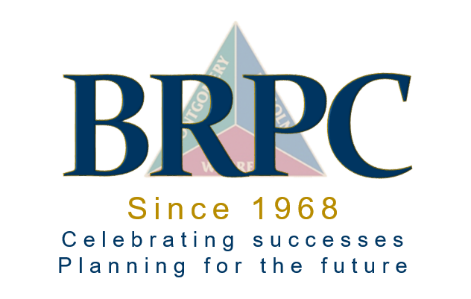 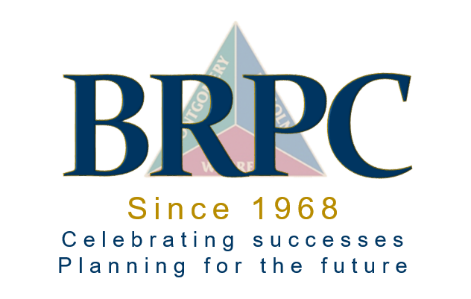 Thank you for your interest in obtaining a revolving loan through Boonslick Regional Planning Commission. This application package is provided in order to complete a business and credit evaluation, and determine eligibility for the program. The application package must be completed and all requested documents received before the request can be made to the loan committee. However, completion of the loan package does not guarantee the approval of your loan request. When preparing the application package, you may want to consult with your lawyer and/or accountant.  If you have any other questions, or need clarification on any items requested in the application package, please feel free to contact me. When you have completed the application package, please submit the package to me at the address listed below (please make sure and write my name on the outside of the envelope). Please note, I do need original signatures on all documents. Sincerely,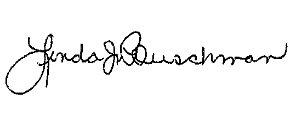 Linda J. BuschmanBoonslick Regional Planning Commission111 Steinhagen RdPO Box 429 Warrenton, MO 63383lbuschman@boonslick.org (636) 456-3473Required Document Checklist for Revolving Loan ApplicationBOONSLICK REGIONAL PLANNING COMMISSION111 STEINHAGEN RDWARRENTON, MO 63383CREDIT REPORTING SERVICES, LLC1024 IRON POINT ROADFOLSOM, CA 95630BORROWER SIGNATURE AUTHORIZATION FORMI/We hereby authorize BOONSLICK REGIONAL PLANNING COMMISSION to verify mypast and present employment earnings records, bank accounts, stockholdings, and anyother asset balances that are needed to process my mortgage loan application. I/Wefurther authorize BOONSLICK REGIONAL PLANNING COMMISSION to order aconsumer credit report and verify other credit information, including past and presentmortgages, and landlord references.BOONSLICK REGIONAL PLANNING COMMISSION may also utilize the services ofCREDIT REPORTING SERVICES, LLC to further verify my personal credit informationand the information BOONSLICK REGIONAL PLANNING COMMISSION obtains is onlyto be used in the processing of my application for a mortgage loan. It is understood thata copy of this form will also serve as authorization. This authorization expires 120 daysfrom the date indicated below.Privacy Act Notice: This information is to be used by the agency collecting it or itsassignees in determining whether you qualify as a prospective mortgagor under itsprogram. It will not be disclosed outside the agency except as required and permitted bylaw. You do not have to provide this information, but if you do not your application forapproval as a prospective mortgagor or borrower may be delayed or rejected. Theinformation requested in this form is authorized by Title 38, USC, Chapter 37 (if VA); by12 USC, Section 1701 et. seq. (if HUD/FHA); by 42 USC, Section 1452b (if HUD/CPD);and Title 42 USC, 1471 et. seq., or 7 USC, 1921 et. seq. (if USDA/FmHA).___________________________________________________________________________Borrower Signature 				Borrower Name 		SSN 			Date___________________________________________________________________________Borrower Signature 				Borrower Name 		SSN 			Date___________________________________________________________________________Borrower Signature 				Borrower Name 		SSN 			DateBorrower Information Any owner with more than 20% Ownership must complete the following:Name:  	Other names used:  Title:  						Owner Percentage: Date of Birth:  		Place of Birth:  Home Address:    				City/State/Zip:  Are you a Citizen of the United States?   Have you ever declared bankruptcy? If Yes, when?  Are you presently under indictment, on parole or probation?  Have you ever been convicted, placed on pretrial diversion or placed on any form of probation including adjudication withheld pending probation for any criminal offense other than a minor vehicle violation?  Are you presently a plaintiff or defendant in any legal action? If yes, please explain: Have you ever been charged for any criminal offense other than a minor traffic violation?  If yes, please explain: Are there unsatisfied judgements against you? If yes, please explain:  Have you cosigned or guaranteed someone else’s obligations? If yes, please explain: Have you ever requested government financing?  If yes, please explain: _________________________________		_________________________ 		Print Applicant’s Name				      Social Security Number  _______________________________			_________________________		Signature						  DatePersonal Financial Statements: To be completed by the Borrower and each Co-Borrower (if applicable) Other Personal Income: To be completed by the Borrower and each Co-Borrower (if applicable)Business InformationLegal Name of Business: EIN:    				MO Tax Number: DUNS Number: Legal Address of Business: Does the Business operate separately from the legal address? If Yes, what is that address? What is the legal formation of the business? Date of incorporation: Has the business ever declared bankruptcy? List the officers and percentage of ownershipIf Company holds Life Insurance on officers, please provide a copy of the policyDoes the company have an Operating Agreement? Who is the fiscal manager? Who is responsible for the day-to-day operations? Briefly describe the businesses operations including target customer: Is your company engaged in exporting? If No, will the company engage in exporting after receiving the loan? How many employees does the company currently employ? How many employees will the company employ after receiving the loan? Does the company have three (3) years of Tax Returns*? *To apply for the Revolving Loan Fund, the company will need to provide 3 years of Profit/Loss Statements and Balance Sheets, 3 years of projections or a combination of both.Does the company have a current Business Plan? If the business has been in business for over three years, please provide a page business plan that includes the following:MissionVisionIncome StreamsPricing and Billing StrategyCustomerCustomer Reach StrategyCompetitive AdvantageStrengths, Weakness, Opportunity and Threat (SWOT) AnalysisThree Year Strategic PlanIf the business is a start-up or been in business for less than three (3) years, a complete business plan will be required with the application.  Our office can help guide facilitate introduction to the following Small Business Administration (SBA) organizations if you need assistance.Service Corp of Retired Executives (SCORE) - (314) 854-6861.Small Business Development Center (SBDC) - 660-665-3348Veterans Business Resource Center (VBRC) – 314-531-VETS (8387)Grace Hill Women’s Business Center - 314-584-6700III Project Details: Please provide a detailed project narrative in addition to completing the following:Complete the Use of Proceeds Worksheet. Note the requested amount cannot exceed $150,000The loan will be assessed an origination fee as well as a required 10% of the loan value in private equityCollateral Worksheet – Borrower DocumentsBusiness DocumentsApplication - Completed and signedArticles of IncorporationBorrower Information - Completed for each owner Business PlanPersonal Financial Statement - Completed for each owner3 Years of Business Balance SheetsBorrower’s Resume - Can be included in Business Plan3 Years of Business Income StatementsEach Borrower’s Personal Tax Return for previous three (3) yearsProject Narrative**Borrower’s Credit Report*Current expenditures related to this projectOperating AgreementProof of Hazzard/Liability Insurance*Bank Loan Agreement*Document of Non-Substitution*Environmental Reports*Certificate of Life Insurance on owners*If applicable  *If applicable  **Boonslick Regional Planning Commission will pull applicant’s credit for a fee **Boonslick Regional Planning Commission will pull applicant’s credit for a fee Summary of Net Worth Personal Financial Statement:    Summary of Net Worth Personal Financial Statement:    Summary of Net Worth Personal Financial Statement:    Date: AssetsAmount in DollarsAmount in DollarsCash - checking accounts$Cash - savings accountsCertificates of depositSecurities - stocks / bonds / mutual fundsNotes & contracts receivableLife insurance (cash surrender value)Personal property (autos, jewelry, etc.)Retirement Funds (eg. IRAs, 401k)Real estate (market value)Other assets (specify below)Other assets (specify below)Total Assets$LiabilitiesAmount in DollarsAmount in DollarsCurrent Debt (Credit cards, Accounts)$Notes payable (describe below)Taxes payableReal estate mortgages (describe below)Other liabilities (specify below)Other liabilities (specify below)Total Liabilities$ Net Worth$Income Details Personal Finance Statement of:  Income Details Personal Finance Statement of:  Income Details Personal Finance Statement of:  Income Details Personal Finance Statement of:  Income Details Personal Finance Statement of:  Date: Date: Date: Date: Date: Personal IncomePersonal IncomePersonal IncomePersonal IncomePersonal IncomeAmountIs this income expected to remain over the term of the loan?Gross Annual IncomeAlimonyChild SupportDividendsSpouses IncomeOtherNamePercentage OwnedSocial Security NumberYear Started with CompanyCompany held Life Insurance?Company Name: Company Name: Date: Date: Use of Proceeds AmountCommercial Real EstateLand AcquisitionNew Build/Construction/Expansion/RepairMachinery/Equipment Acquisition of Existing BusinessWorking CapitalInventoryResearch/Technology/Patents/Intangible AssetsOther   Other   Total Loan RequestedCompany Name: Company Name: Company Name: Company Name: Company Name: Company Name: Date: Date: Date: Date: Date: Date: Collateral WorksheetCollateral WorksheetCollateral WorksheetCollateral WorksheetCollateral WorksheetCollateral WorksheetDescription/ManufacturerYear PurchasedPurchase AmountMarket ValueCurrent Lien BalanceApplicable Collateral  TotalsApplicable Collateral to be completed by BRPCApplicable Collateral to be completed by BRPCApplicable Collateral to be completed by BRPCApplicable Collateral to be completed by BRPCApplicable Collateral to be completed by BRPCApplicable Collateral to be completed by BRPC